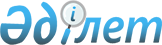 Об утверждении Правил социального обслуживания на дому детей с ограниченными возможностями и Положения об отделении социальной помощи на дому по обслуживанию детей с ограниченными возможностями
					
			Утративший силу
			
			
		
					Постановление акимата Северо-Казахстанской области от 7 июля 2003 года N 139. Зарегистрировано Управлением юстиции Северо-Казахстанской области 6 августа 2003 года за N 990. Утратило силу - постановлением Акимата Северо-Казахстанской области от 25 августа 2011 года N 279

      Сноска. Утратило силу - постановлением Акимата Северо-Казахстанской области от 25.08.2011 N 279      Во исполнение Закона Республики Казахстан от 11 июля 2002 года "О социальной и медико-педагогической коррекционной поддержке детей с ограниченными возможностями" и в целях создания эффективной системы помощи детям с недостатками в развитии, акимат области ПОСТАНОВЛЯЕТ : 

      1. Утвердить прилагаемые Правила социального обслуживания на дому детей с ограниченными возможностями. 

      2. Утвердить прилагаемое Положение об отделении социальной помощи на дому по обслуживанию детей с ограниченными возможностями. 

      3. Акимам районов и г.Петропавловска организовать социальное обслуживание на дому детей с ограниченными возможностями. 

      4. Департаменту финансов обеспечить своевременное финансирование служб социального обслуживания на дому детей с ограниченными возможностями в пределах сумм, предусмотренных бюджетом. 

      5. Департаменту координации занятости и социальных программ осуществлять организационно-методическое руководство и контроль за работой по социальному обслуживанию на дому детей с ограниченными возможностями. 

      Сноска. В пункт 5 внесены изменения - постановлением акимата  Северо-Казахстанской области от 3 января 2008 года N 1 

      6. Контроль за исполнением настоящего постановления возложить на заместителя акима области Нуракаева Е. Е. 

      Сноска. В пункт 6 внесены изменения - постановлением акимата  Северо-Казахстанской области от 3 января 2008 года N 1        Аким области 

Приложение 1 

Утверждены 

постановлением акимата области 

от 7 июля 2003 года N 139 

"Об утверждении Правил социального 

обслуживания на дому детей с ограниченными 

возможностями и Положения об отделении 

социальной помощи на дому по обслуживанию 

детей с ограниченными возможностями"       Сноска. В приложение 1 внесены изменения - постановлением акимата Северо-Казахстанской области от 3 января 2008 года N 1  

ПРАВИЛА 

социального обслуживания на дому детей с ограниченными возможностями       Настоящие Правила разработаны в соответствии с Законами Республики Казахстан от 23 января 2001 года "О местном государственном управлении в Республике Казахстан" , от 11 июля 2002 года "О социальной медико-педагогической коррекционной поддержке детей с ограниченными возможностями" и в целях создания эффективной системы помощи детям с недостатками в развитии.  

1. Общие положения       1. Настоящие Правила определяют общий порядок социального обслуживания на дому детей с ограниченными возможностями. 

      2. Социальное обслуживание на дому предоставляется детям с ограниченными возможностями от 0 до 18 лет, нуждающимся в постороннем уходе по заключению психолого-медико-педагогической консультации (далее - ПМПК).  

2. Перечень услуг, входящих в социальное обслуживание 

на дому детей с ограниченными возможностями       3. Социальное обслуживание на дому включает в себя следующие услуги: 

      социальное обследование детей с ограниченными возможностями, изучение микросреды ребенка с целью установления его интересов и потребностей; 

      определение конкретного вида и формы помощи, составление карты индивидуального обслуживания с учетом индивидуальной программы, разрабатываемой специалистами ПМПК; 

      обучение родителей практическим навыкам общего ухода за больным ребенком, методам и приемам, способствующим развитию ребенка; 

      оказание помощи семьям, воспитывающим детей с ограниченными возможностями, в обучении ребенка двигательным и социальным навыкам (одевание, умывание, умение пользоваться столовыми приборами, общаться с деньгами, делать покупки и готовить пищу, пользоваться телефоном, транспортом и т.д.), навыкам поведения, самоконтроля и общения; 

      работа с родителями в целях реализации реабилитационных мероприятий и адаптации ребенка в семье; 

      организация досуга ребенка (игры, чтение книг, их обсуждение, организация библиотечного обслуживания и др.); 

      оказание психологической помощи ребенку и родителям; 

      просветительско-профилактическая работа с родителями детей с ограниченными возможностями посредством организации индивидуальных и групповых мероприятий (семинары, тренинги и т.п.); 

      содействие в получении необходимой специальной медицинской помощи и медицинского обслуживания, в частности вызов врача на дом, сопровождение в поликлинику; 

      оказание первой медицинской помощи в экстренных случаях;  

      содействие в обеспечении по медицинским показаниям протезно-ортопедическими изделиями, техническими и иными средствами; 

      содействие в оформлении документов для установления опеки, попечительства, назначения пособий, определения в дома-интернаты или территориальные центры и других видов помощи; 

      оказание консультативной помощи семьям, имеющим детей с ограниченными возможностями, в том числе по вопросам предоставления государственных социальных и специальных государственных пособий; 

      содействие семьям из числа малообеспеченных, воспитывающим детей с ограниченными возможностями, в оформлении документов на оказание адресной социальной помощи; 

      установление и поддержание связи с общественными организациями, благотворительными фондами с целью привлечения их к оказанию спонсорской помощи малообеспеченным семьям, воспитывающим детей с ограниченными возможностями. 

      4. Услуги, оказываемые социальным работником, предоставляются бесплатно на основании договора на обслуживание между родителями ребенка или лиц, их заменяющих, и отделением социальной помощи.  

3. Условия приема на надомное обслуживание        5. На надомное обслуживание принимаются дети с ограниченными возможностями, нуждающиеся по заключению ПМПК в постороннем уходе. 

      6. Прием на надомное обслуживание детей с ограниченными возможностями производится по решению начальника районного (городского), отдела занятости и социальных программ. 

      Сноска. В пункт 6 внесены изменения - постановлением акимата  Северо-Казахстанской области от 3 января 2008 года N 1 

       7. Основанием для приема на надомное обслуживание являются следующие документы: 

      заявление родителей или иных законных представителей детей; 

      заключение ПМПК о необходимости постороннего ухода; 

      медицинская карта о состоянии здоровья ребенка, заполняемая лечебно-профилактическим учреждением; 

      копия справки медико-социальной экспертизы (МСЭ) о категории инвалидности. 

      8. Противопоказанием к принятию на обслуживание являются инфекционные и венерические заболевания, бактерионосительство, активные формы туберкулеза, иные тяжелые заболевания, требующие лечения в специализированных организациях здравоохранения. 

      9. Снятие с обслуживания производится по личному заявлению родителей или иных законных представителей, либо в случае определения ребенка в учреждение интернатного типа, либо по другим причинам. 

Приложение 2 

Утверждено 

постановлением акимата области 

от 7 июля 2003 года N 139 

"Об утверждении Правил социального 

обслуживания на дому детей с ограниченными 

возможностями и Положения об отделении 

социальной помощи на дому по обслуживанию 

детей с ограниченными возможностями"       Сноска. В приложение 2 внесены изменения - постановлением акимата Северо-Казахстанской области от 3 января 2008 года N 1  

ПОЛОЖЕНИЕ 

об отделении социальной помощи на дому по обслуживанию детей 

с ограниченными возможностями  

1. Общие положения       1. Отделение социальной помощи на дому (далее - отделение социальной помощи) создается для социального обслуживания в надомных условиях детей с ограниченными возможностями до 18 лет, нуждающихся в постороннем уходе по заключению психолого-медико-педагогической консультации (далее - ПМПК). 

      Отделение социальной помощи может быть как структурным подразделением, так и самостоятельным с подчинением районному (городскому) отделу занятости и социальных программ. 

      Отделение социальной помощи создается и упраздняется в соответствии с действующим законодательством. 

       Сноска. В пункт 1 внесены изменения - постановлением акимата  Северо-Казахстанской области от 3 января 2008 года N 1 

      2. В своей деятельности отделение социальной помощи руководствуется действующим законодательством, Правилами социального обслуживания на дому детей с ограниченными возможностями, а также настоящим Положением. 

      3. Для оказания социальной помощи на дому детям с ограниченными возможностями могут быть открыты отделения дневного пребывания.  

2. Основные задачи отделения социальной помощи на дому       4. Основными задачами отделения социальной помощи является предоставление необходимых социальных услуг детям с ограниченными возможностями, нуждающимся в постороннем уходе, в том числе: 

      оказание помощи семьям, воспитывающим детей с ограниченными возможностями в решении проблем по воспитанию, уходу за детьми, организации их быта, досуга; 

      содействие в получении государственной социальной, медицинской, консультативной и иной помощи, предоставлении специальных социальных услуг, решении вопросов защиты прав и интересов детей с ограниченными возможностями и семей, воспитывающих детей с ограниченными возможностями; 

      оказание социальной помощи на дому детям с ограниченными возможностями, нуждающимся в постороннем уходе в соответствии с рекомендациями ПМПК; 

      выявление и учет совместно с органами здравоохранения, образования детей с ограниченными возможностями, нуждающихся в предоставлении специальных социальных услуг; 

      изучение медико-педагогических и возрастных особенностей ребенка с ограниченными возможностями и его микросреды, условий жизни, выявление интересов и потребностей.  

3. Права отделения социальной помощи на дому       5. Отделение социальной помощи имеет право: 

      устанавливать перечень и объем предоставляемых услуг, определять нагрузку на социального работника в зависимости от индивидуальной программы реабилитации ребенка; 

      содействовать защите прав и интересов обслуживаемых граждан в представительных и исполнительных органах и других структурах; 

      определять задачи социально-педагогической работы, способы решения личных и социальных проблем в соответствии с рекомендациями ПМПК; 

      вносить на рассмотрение органов труда, занятости и социальной защиты населения вопросы состояния работы по социальной поддержке детей с ограниченными возможностями; 

      участвовать в разработке и реализации специальных проектов и программ по социальной защите; 

      обращаться с ходатайством к руководителям организаций и предприятий, независимо от форм собственности, по вопросам оказания материальной помощи детям с ограниченными возможностями; 

      делать официальные запросы в общественные организации, государственные учреждения с просьбой о решении личных и социальных проблем детей с ограниченными возможностями и их семей. 

      6. Социальным работникам, в том числе заведующему отделением, выдаются проездные билеты для проезда в общественном транспорте или выплачивается денежная компенсация в размере стоимости проезда за счет средств местного бюджета, предусмотренных на эти цели в расходах по содержанию отделения социальной помощи на дому. Социальные работники обеспечиваются хозяйственными сумками и халатами из расчета одна сумка и один халат на год.  

4. Условия и порядок функционирования отделения 

социальной помощи        7. Отделение социальной помощи создается при наличии на обслуживании не менее 80 детей с ограниченными возможностями (далее детей). 

      При необходимости в городах и населенных пунктах несколько отделений могут объединяться в одно. 

      При наличии от 40 до 80 детей вводится 0,5 штатной единицы заведующего отделением. В этом случае отделение вводится в штат служб социальной помощи на дому, обслуживающих одиноких, престарелых и инвалидов. 

      8. Там, где наличие детей, нуждающихся в социальном обслуживании, не позволяет создать отделение, должность социального работника по уходу за детьми вводится в штат отделения социальной помощи на дому, обслуживающего одиноких престарелых и инвалидов. 

      9. Социальная помощь детям наряду с индивидуальной может быть и групповой. 

      10. Число штатных единиц социальных работников устанавливается из расчета, что один социальный работник обслуживает не более 6 детей. 

      В отдельных случаях, с учетом степени отклонений в развитии ребенка и двигательной активности, нагрузка на социального работника по уходу может быть 4 или 5 детей. 

      Если в семье двое или более детей, нуждающихся в обслуживании, каждый ребенок учитывается, как отдельное лицо. 

      11. Посещение ребенка социальным работником осуществляется не реже 2-3 раз в неделю по графику.  

      12. Обслуживание детей проводится в соответствии с индивидуальной программой, рекомендованной ПМПК. В зависимости от состояния здоровья ребенка и его двигательной активности определяется объем услуг, предоставляемых отделением социальной помощи и нагрузка на социального работника. 

      13. Услуги, оказываемые социальным работником, предоставляются бесплатно на основании договора на обслуживание, заключаемого между отделением социальной помощи на дому и родителями ребенка или иными законными представителями. 

      14. Социальные работники проходят медицинский осмотр в соответствии с установленными для них нормами. 

      15. Социальные работники выполняют свою работу в соответствии с должностными обязанностями, определяемыми тарифно-квалификационными требованиями. 

      16. Социальный работник ведет систематический учет работы и ее результатов. Документация социального работника складывается из: 

      аналитических отчетов по результатам социально-педагогической диагностики ребенка с ограниченными возможностями и его микросреды, и  других исследований; 

      договоров, соглашений, актов обследований; 

      индивидуальной программы реабилитации обслуживаемых детей с ограниченными возможностями; 

      перспективного плана работы на год и календарного плана работы на месяц, утверждаемых руководством организации. 

      17. График работы, число обслуживаемых, кратность посещения и объем услуг, предоставляемых социальными работниками, устанавливается заведующим отделением социальной помощи по согласованию с руководством районного, (городского) отдела занятости и социальных программ. 

      Сноска. В пункт 17 внесены изменения - постановлением акимата  Северо-Казахстанской области от 3 января 2008 года N 1 

       18. На каждое отделение социальной помощи вводится должность консультанта по социальной работе, должностные обязанности которого определяются тарифно-квалификационными требованиями. 

      В случае меньшего количества детей, необходимого для открытия отделения, должность консультанта по социальной работе вводится из расчета: 1 штатная единица на 80 обслуживаемых детей пропорционально их фактическому количеству, но не менее 0,25 штатной должности. 

      19. Должность бухгалтера вводится при 3-х и более отделениях социальной помощи. 

      20. Отделение социальной помощи может размещаться в помещениях отделов занятости и социальных программ или других помещениях, выделяемых исполнительными органами района (города), со всеми видами коммунального благоустройства, телефонами. Отделение социальной помощи обеспечивается транспортом, который выделяется за счет средств местного бюджета, с введением в штатное расписание должности водителя или разрешается аренда автотранспорта. 

      Сноска. В пункт 20 внесены изменения - постановлением акимата  Северо-Казахстанской области от 3 января 2008 года N 1  

  5. Руководство отделением социальной помощи на дому       21. Отделение социальной помощи возглавляет заведующий, который назначается приказом районного (городского), отдела занятости и социальных программ. 

      Сноска. В пункт 21 внесены изменения - постановлением акимата  Северо-Казахстанской области от 3 января 2008 года N 1 

       22. Заведующий отделением социальной помощи осуществляет свою деятельность в соответствии с должностными обязанностями, определяемыми тарифно-квалификационными требованиями. 

      23. Заведующий отделением несет персональную ответственность за факты нецелевого использования государственных и иных внебюджетных средств, факты хищения и порчи вверенного ему имущества отделения социальной помощи. 

      24. Отделения социальной помощи работают в тесном контакте с организациями образования и здравоохранения, другими организациями.  

6. Финансирование отделений социальной помощи       25. Финансирование отделений социальной помощи осуществляется за счет средств местных бюджетов через районный (городской) отдел занятости и социальных программ с привлечением иных средств, не запрещенных законодательством Республики Казахстан. 

      Сноска. В пункт 25 внесены изменения - постановлением акимата  Северо-Казахстанской области от 3 января 2008 года N 1 
					© 2012. РГП на ПХВ «Институт законодательства и правовой информации Республики Казахстан» Министерства юстиции Республики Казахстан
				